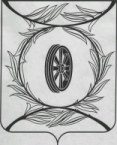 Челябинская областьСОБРАНИЕ ДЕПУТАТОВКАРТАЛИНСКОГО МУНИЦИПАЛЬНОГО РАЙОНАРЕШЕНИЕ от 30 ноября 2023 года № 543О передаче осуществления части полномочий по решению вопросов местного значения Карталинского муниципального района сельским поселениям, входящим в состав муниципального районаВ целях упорядочения действий органов местного самоуправления Карталинского муниципального района и органов местного самоуправления поселений, входящих в состав Карталинского муниципального района, по реализации прав, представленного частью 4 статьи 15 Федерального закона от 06.10.2003г. № 131-ФЗ «Об общих принципах организации местного самоуправления в Российской Федерации», в соответствии с Уставом Карталинского муниципального района,  Собрание депутатов Карталинского муниципального района РЕШАЕТ:Согласовать передачу осуществления части полномочий по решению вопросов местного значения Карталинского муниципального района сельским поселениям, входящим в состав муниципального района, за счет межбюджетных трансфертов, предоставляемых из бюджета муниципального района в бюджеты соответствующих поселений в соответствии с Бюджетным кодексом Российской Федерации на 2024 год, а именно: организация библиотечного обслуживания населения, комплектование и обеспечение сохранности библиотечных фондов библиотек поселения, согласно приложению.Направить данное решение главе Карталинского муниципального района для подписания и опубликования.Настоящее решение опубликовать в сетевом издании «Карталинский муниципальный район» (http://www.kartalyraion.ru, регистрация в качестве сетевого издания: ЭЛ № ФС 77-77415 от 17.12.2019).Настоящее решение вступает в силу с 01 января 2024 года. Председатель Собрания депутатов Карталинского муниципального                                                         Е.Н. СлинкинГлава Карталинскогомуниципального района							         А.Г. ВдовинПриложение к решению Собрания депутатовКарталинского муниципального районаот 30 ноября 2023 года № 543Объем межбюджетных трансфертов, направляемых на осуществление части полномочий   по решению вопросов местного значения Карталинского муниципального района сельским поселениям «Организация библиотечного обслуживания населения, комплектование и обеспечение сохранности библиотечных фондов библиотек поселения» (пункт 11 части 1 статьи 14 Федерального закона от 06.10.2003 г. № 131-ФЗ «Об общих принципах организации местного самоуправления в Российской Федерации»).Предусмотрены финансовые средства на 2024год-  11 823,7 тыс. рублей.№п\пНаименование сельского поселенияСумма(тыс. рублей)1Анненское сельское поселение1040,62Варшавское сельское поселение972,03Великопетровское сельское поселение1152,14Еленинское сельское поселение2441,35Мичуринское сельское поселение1152,16Неплюевское сельское поселение791,87Полтавское сельское поселение903,58Снежненское сельское поселение860,49Сухореченское сельское поселение860,410Южно-степное сельское поселение1649,5Итого11 823,7